АДМИНИСТРАЦИЯ  ВЕСЬЕГОНСКОГОМУНИЦИПАЛЬНОГО ОКРУГА ТВЕРСКОЙ  ОБЛАСТИПОСТАНОВЛЕНИЕг. Весьегонск 29.03.2024                                                                                                                                   №198В соответствиис пунктом 3 статьи 47 Федерального закона от 31.07.2020 № 248-ФЗ «О государственном контроле (надзоре) и муниципальном контроле в Российской Федерации», п о с т а н о в л я е т:Утвердить доклад о результатах обобщения правоприменительной практики при осуществлении муниципального земельного контроля на территории Весьегонского муниципального округа за 2023 год(прилагается).Настоящее постановление вступает в силу со дня его принятия и подлежит официальному опубликованию в газете «Весьегонская жизнь» и размещению на официальном сайте Администрации Весьегонского муниципального округа в информационно-телекоммуникационной сети Интернет.Контроль за исполнением постановления возложить на заместителя Главы Администрации Весьегонского муниципального округа по экономическим вопросам Тихонова А.А.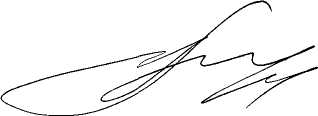   Глава  Весьегонского  муниципального округа                                                                                       А.В. ПашуковПриложениек постановлению АдминистрацииВесьегонского муниципального округаот 29.03.2024 № 198Доклад о результатах обобщения правоприменительной практикипри осуществлении муниципального земельного контроляна территории Весьегонского муниципального округа за 2023 годНастоящий доклад подготовлен в соответствии с частью 3 статьи 47 Федерального закона от 31.07.2020 № 248-ФЗ «О государственном контроле (надзоре) и муниципальном контроле в Российской Федерации».1. Общие сведения о  муниципальном земельном контролеМуниципальный земельный  контроль на территории муниципального образования осуществляется на основании следующих нормативных правовых актов: - Федерального закона от 06.10.2003 № 131-ФЗ «Об общих принципах организации местного самоуправления в Российской Федерации»;-Федерального закона от 31.07.2020 № 248-ФЗ «О государственном контроле (надзоре) и муниципальном контроле в Российской Федерации»;-Устава Весьегонского муниципального округа Тверской области;-Решения Думы Весьегонского муниципального округа от 16.09.2021 года № 181 «Об утверждении Положения о муниципальном земельном контроле на территории Весьегонского муниципального округа Тверской области».Предметом муниципального земельного контроля является соблюдение юридическими лицами, индивидуальными предпринимателями, гражданами (далее - контролируемые лица) обязательных требований земельного законодательства в отношении объектов земельных отношений, за нарушение которых законодательством предусмотрена административная ответственность (далее - обязательные требования).Объектами муниципального земельного контроля (далее - объект контроля) являются:- деятельность, действия (бездействие) граждан и организаций, в рамках которых должны соблюдаться обязательные требования, в том числе предъявляемые к гражданам и организациям, осуществляющим деятельность, действия (бездействие);- земли, земельные участки или части земельных участков.Ключевые показатели муниципального земельного контроляи их целевые значения (утверждены решением Думы Весьегонского муниципального округа от 19.04.2022 № 221):2. Сведения об организации муниципального контроляМуниципальный земельный контроль осуществляется на основе управления рисками причинения вреда (ущерба), определяющего выбор профилактических мероприятий и контрольных мероприятий, их содержание (в том числе объем проверяемых обязательных требований), интенсивность и результаты, при этом Администрацией Весьегонского муниципального округа на постоянной основе проводится мониторинг (сбор, обработка, анализ и учет) сведений, используемых для оценки и управления рисками причинения вреда (ущерба).Положением о муниципальном земельном контроле предусмотрены  категории риска причинения вреда (ущерба): средний риск, умеренный риск, низкий риск и критерии отнесения объектов контроля к категориям риска.В 2023 году жалоб на действия должностных лиц органа контроля не поступало.3. Сведения о профилактике рисков причинения вреда (ущерба)При осуществлении муниципального контроля контрольный орган проводит следующие виды профилактических мероприятий:1) информирование;2) обобщение правоприменительной практики;3) объявление предостережения;4) консультирование.Деятельность муниципального земельного контроля направлена на профилактику нарушений юридическими лицами, индивидуальными предпринимателями и гражданами обязательных требований, содействие укреплению законности и предупреждению правонарушений законодательства. С целью повышения эффективности осуществления муниципального земельного контроля на территории Весьегонского муниципального округа постановлением Администрации Весьегонского муниципального округаот 19.12.2022  № 551года была утверждена«Программа профилактики рисков причинения вреда (ущерба) охраняемым законом ценностям по муниципальному земельному контролю на  территории Весьегонского муниципального округа Тверской области в 2023 году».В рамках реализации Программы профилактики контролируемым лицам выдано 7 предостережений о недопустимости нарушения требований земельного законодательства.4. Сведения о контрольных мероприятиях
Положением о муниципальном земельном контроле предусмотрено проведение следующих видов  контрольных (надзорных) мероприятий и контрольных (надзорных) действий:- инспекционный визит (посредством осмотра, опроса, истребования документов, которые в соответствии с обязательными требованиями должны находиться в месте нахождения (осуществления деятельности) контролируемого лица (его филиалов, представительств, обособленных структурных подразделений) либо объекта контроля, получения письменных объяснений, инструментального обследования);- рейдовый осмотр (посредством осмотра, опроса, получения письменных объяснений, истребования документов, которые в соответствии с обязательными требованиями должны находиться в месте нахождения (осуществления деятельности) контролируемого лица (его филиалов, представительств, обособленных структурных подразделений), инструментального обследования, экспертизы);- документарная проверка (посредством получения письменных объяснений, истребования документов);- выездная проверка (посредством осмотра, опроса, получения письменных объяснений, истребования документов, инструментального обследования);- выездное обследование (посредством осмотра, инструментального обследования (с применением видеозаписи).Плановые контрольные (надзорные) мероприятия проводятся на основании плана проведения плановых контрольных мероприятий на очередной календарный год.В соответствии с постановлением Правительства РФ от 10.03.2022 № 336 «Об особенностях организации и осуществления государственного контроля (надзора), муниципального контроля» (далее – Постановление № 336), плановые контрольные мероприятия в 2023 году не проводились.       Также, внеплановые проверки в 2023 году не проводились, в связи с отсутствием оснований, так как внеплановые проверки проводятся исключительно только по тем основаниям, которые указаны в п. 3 Постановления № 336. 5. Выводы и предложения по итогам организации иосуществления вида контроляВ целях подготовки предложений о внесении изменений в законодательство Российской Федерации о государственном контроле (надзоре), муниципальном контроле считаем, что в ходе применения норм Положения о муниципальном земельном контроле и Федерального закона от 31.07.2020 № 248-ФЗ «О государственном контроле (надзоре) и муниципальном контроле в Российской Федерации» могут возникнуть сложности при проведении плановых и внеплановых документарных проверок. Согласно части 2 статьи 87 Федерального закона от 31.07.2020                     № 248-ФЗ, акт контрольного (надзорного) мероприятия составляется по окончании проведения контрольного (надзорного) мероприятия, предусматривающего взаимодействие с контролируемым лицом. Вместе с тем часть 2 статьи 88 Федерального закона от 31.07.2020 № 248-ФЗ требует направить контролируемому лицу, в том числе, акт контрольного (надзорного) мероприятия без взаимодействия с контролируемым лицом.Таким образом,считаем необходимым устранение указанного противоречия путем внесения соответствующих изменений в Федеральный закон от 31.07.2020 № 248-ФЗ.В целях недопущения нарушений обязательных требований законодательства Российской Федерации при осуществлении муниципального земельного контроля на официальном сайте Администрации Весьегонского муниципального округа размещаются нормативные правовые акты, содержащие обязательные требования, оценка соблюдения которых является предметом муниципального земельного  контроля, а также актуальная информация по вопросам соблюдения требований действующего законодательства.      В целях улучшения осуществления муниципального земельного контроля необходимо организовывать обучающие семинары и курсы повышения квалификации муниципальных служащих и специалистов, осуществляющих муниципальный земельный контроль.Об утверждении доклада о результатах обобщения правоприменительной практикипри осуществлении муниципального земельного контроля на территории Весьегонского муниципального округа за 2023 годКлючевые показателиЦелевые значенияДоля устраненных нарушений земельного законодательства из числа выявленных нарушений 70%Доля выполнения плановых контрольных (надзорных) мероприятий на очередной календарный год100%Доля обоснованных жалоб на действия (бездействие) органа муниципального земельного контроля и (или) его должностного лица при проведении контрольных (надзорных) мероприятий0%